日付[Date]  	保護者様へ拝啓今春,お子さん[Name] 　	　　　　　の英語学力を測定する為、「ニューヨーク州第二言語用英語学力テスト」(NYSESLAT) を実施いたしました。お子さんの得点は(NYSESLAT)の[Level]　　　	　　　　　　　段階に相当し、局長規定１５４条に基づき英語補習の受講を継続することになります。お子さんは現在所属している英語補習クラスに留まることになります。調査結果によれば、特に必要がない限り、同じ英語補習クラスで受講を継続すべきであるとの結果があります。児童・生徒が同一の英語補習クラスに、転属せずに継続した場合の方が高い成果を修められます。もしご不明の点がありましたら、[連絡先Contact Name] 　 ______                    にこの電話番号[Phone#] 　                   __までご連絡ください。お子さんの英語学力の向上を私たちは期待しております。敬具校長[Principle] 又は 被指名人[Designee]ELL CONTINUED ELIGIBILITY LETTER--SCHOOL MUST MAINTAIN COPY IN STUDENT'S CUMULATIVE RECORD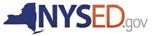 